В конце прошлого года, читая ЖЖ Майи Сониной, увидела на фотографии удивительного молодого человека с обезаруживающе-притягивающей улыбкой, хитринкой в глазах и длинной светлой челкой, стала читать внимательно, поняла, что этот человек умен, остроумен и неунывающе-оптимистичен. Позже, когда мы познакомились поближе, я поняла, что не ошиблась в своем первом впечатление об Андрее. Андрей Слободянюк живет на Украине и ему нужна трансплантация...А это значит, что нужно преодолеть непреодолимое и при этом еще успеть дождаться. Наверное, только Богу и самому Андрею известно, что стоит за его шутками, улыбкой, самоиронией. Сила воли, жажда жизни, продолжение кинофильма под названием "Жизнь", следующая серия, потом еще, ведь так интересно досмотреть это кино до самого конца, не прерываясь на самом интересном...Я так хочу, чтобы у Андрея получилось, получилось несмотря ни на что, несмотря на то, что, казалось бы, невозможным. Но в кино бывает все...неожиданный поворот сюжета, "обыкновенное чудо"и я очень прошу Сценариста написать счастливый финал для Андрея.                                                                                       Екатерина ТимашпольскаяРЕКВИЗИТЫ ДЛЯ ПОМОЩИ АНДРЕЮПриватБанкUAH
Получатель : Приватбанк
Наименование банка: Приват Банк 
Номер счета: 29244825509100
МФО: 305299   ЄДРПОУ: 14360570
Получатель: Слободянюк А.Г. (ИНН 3028602198)
Назначение платежа : 
Пополнение карты №5168 7553 0425 9928 , Слободянюк Андрей Геннадиевич, 3028602198Яндексномер кошелька - 410011298040180        номер кошелька - 410011775938583ВебманиR277515036795 Россия рубли
U858827842773 Гривны Украина
E106591288030 Евро
Z413961433313 Доллары СШАQIWI кошелек:  +380984006903Билайн 8(968)806-60-24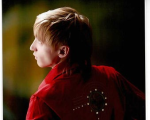 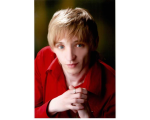 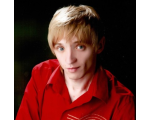 Андрей Слободянюк 
Группа ВКонтакте vk.com/andrei_slobodyanyuk